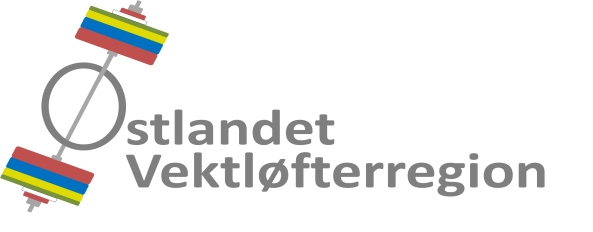 Referat fra styremøte 2017-03.Tid		: Mandag 15. mai 2017, kl. 18.00..Sted		: Åsdalsveien 19 B, 1166 OSLO..Til stede	: Hans Martin Arnesen, Johan Thonerud, Kristin Hagset,
 		  Andreas Nordmo Skauen og Celine Mariell Bertheussen.Ikke til stede	: Dag Aleksander Klethagen.Referent	: Hans Martin Arnesen.Styremøtereferat nr. 2017-02 er godkjent via e-post.AVSLUTTEDE SAKER
05/17	REGIONSTING 2017
08/17	KONSTITUERING AV STYRETVIDEREFØRTE SAKER01/17 	ØKONOMI- Status.Regionen har for første gang mottatt bingomidler fra bingospill i Oslo.Tilskudd er mottatt fra Akershus, og søknad er sendt til øvrige tre idrettskretsene..Ansvarlig	: Hans Martin Arnesen.Status		: Videreføres.02/17	HANDLINGSPLAN- Handlingsplanen for 2017 ble behandlet.Ansvarlig	: Hans Martin Arnesen.Status		: Avsluttes.03/17	KURS 2017- Kompetanselørdag / lederkonferanse i september..Styret diskuterte opplegget. Det bør fortrinnsvis stille to deltakere per klubb.- Trener 1 kurs i Spydeberg. NVF.Det er åtte påmeldte. Del II av Trener 1 kurset skal gjennomføre, 03-05. juni, mens Del III av kurset gjennomføres 17-18. juni 2017.- Kurs for trener- og dommerinstruktører.Egon Vee-Haugen er nå på god vei til å bli sertifisert som trenerkursinstruktør. I øyeblikket har vi ingen som er kandidat til å bli sertifisert som dommerkursinstruktør.Ansvarlig	: Hans Martin Arnesen.Status		: Videreføres.04/17	SAMLINGER 2017- Regionssamling..En meget vellykket gjennomføring av den første regionssamlingen i Oslo, lørdagmai. på Toppidrettssenteret. Instruktører var de nyoppnevnte regionstrenerne,Fredrik Kvist Gyllensten og Egon Vee-Haugen. Samlingen hadde 23 deltakere. - Klubbesøk hos Spydeberg Atletene ble gjennomført av Fredrik Kvist Gyllensten.- Løfterskoler arrangeres, inntil videre, etter direkte kontakt mellom klubbene og NVF.- Allaktivitetsdagene i Østfold arrangeres sent på høsten.Ansvarlig	: Kristin Hagset.Status		: Videreføres.06/17	FORBUNDSTING & SEMINAR 2017 - Utviklingsseminar, lørdag 25. mars 2017. HMA og ANS representerte regionen.- Forbundsting, søndag 26. mars 2017.Regionen ble representert av HMA som delegat og ANS som observatør.Forslaget om at norgesrekorder kun kan settes i KM, eller høyere stevner falt, men det ble flertall for at det skal være dommere fra minst to klubber som dømmer løftet.Ansvarlig	: Hans Martin Arnesen.Status		: Avsluttet.NYE SAKER09/17	MESTERSKAP - Spydeberg Atletene er tildelt Lag-NM, 17-18. november 2017, og må kvalifisere seg.- T & IL National ønsker å søke på NM U 2018. Det er gledelig og tas til etterretning.- Spydeberg kan ta ØM 2018. Ved mer enn 70 deltakere, arrangeres over lørdag og søndag.- T & IL National tildeles RM 5 kamp 2018.- Christiania AK og Gjøvik AK er forespurt om å ta RM 2018. Begge klubber foretar en
   endelig avklaring i sine respektive styrer.Ansvarlig	: Johan Thonerud.Status		: Videreføres.10/17	HJEMMESIDENProblemet er ikke løst, men styret vedtok å avvente utviklingen en stund til.Ansvarlig	: Andreas Nordmo SkauenStatus		: Videreføres11/17	ORGANISERING AV STYRET- Styret vil foreslå å øke antall styremedlemmer fra fem til syv på kommende regionsting.- Det ble enighet om følgende oppgavefordeling i det sittende styret: HMA: Myndighetskontakt, søknader, rapporter, møter og kassererfunksjon.JT: Stevne- og dommeransvarlig.ANS: Utdanningsansvarlig (kurs og samlinger) og rekordregistrering.KH: Regionstreneransvarlig (koordinering, plan og budsjett for regionstrenerordning).CMB: Sekretærfunksjon (referater, artikler og stoff på Facebook).Ansvarlig	: Hans Martin Arnesen.Status		: VidereføresNESTE MØTE Tid og sted for neste møte: Bestemmes senere.Ansvarlig	: Hans Martin Arnesen.Status		: Videreføres.